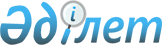 О бюджете Соловьевского сельского округа на 2019-2021 годы
					
			Утративший силу
			
			
		
					Решение маслихата Зыряновского района Восточно-Казахстанской области от 29 декабря 2018 года № 42/6-VI. Зарегистрировано Управлением юстиции Зыряновского района Департамента юстиции Восточно-Казахстанской области 9 января 2019 года № 5-12-186. Утратило силу решением маслихата района Алтай Восточно-Казахстанской области от 5 января 2020 года № 61/8-VI
      Сноска. Утратило силу решением маслихата района Алтай Восточно-Казахстанской области от 05.01.2020 № 61/8-VI (вводится в действие с 01.01.2020).

      Примечание РЦПИ.

      В тексте документа сохранена пунктуация и орфография оригинала.
      В соответствии с Указом Президента Республики Казахстан от 28 декабря 2018 года № 821 "О переименовании Зыряновского района и города Зыряновск Восточно-Казахстанской области в район Алтай и город Алтай Восточно-Казахстанской области", со статьей 109-1 Бюджетного кодекса Республики Казахстан от 4 декабря 2008 года, подпунктом 1) пункта 1 статьи 6 Закона Республики Казахстан от 23 января 2001 года "О местном государственном управлении и самоуправлении в Республике Казахстан", маслихат района Алтай РЕШИЛ:
      Сноска. Преамбула - в редакции решения маслихата района Алтай Восточно-Казахстанской области от 27.03.2019 № 46/4-VI (вводится в действие c 01.01.2019).


      1. Утвердить бюджет Соловьевского сельского округа на 2019-2021 годы согласно  приложениям 1, 2 и 3 соответственно, в том числе на 2019 год в следующих объемах:
      1) доходы – 35061,0 тысяч тенге, в том числе:
      налоговые поступления – 7494,0 тысяч тенге;
      неналоговые поступления – 55,0 тысяч тенге;
      поступления от продажи основного капитала – 0 тенге;
      поступления трансфертов – 27512,0 тысяч тенге;
      2) затраты – 36693,3 тысяч тенге;
      3) чистое бюджетное кредитование – 0 тенге, в том числе:
      бюджетные кредиты – 0 тенге;
      погашение бюджетных кредитов – 0 тенге;
      4) сальдо по операциям с финансовыми активами – 0 тенге, в том числе:
      приобретение финансовых активов – 0 тенге;
      поступления от продажи финансовых активов государства – 0 тенге;
      5) дефицит (профицит) бюджета – -1632,3 тысяч тенге;
      6) финансирование дефицита (использование профицита) бюджета – 1632,3 тысяч тенге, в том числе:
      поступление займов – 0 тенге;
      погашение займов – 0 тенге;
      используемые остатки бюджетных средств – 1632,3 тысяч тенге.
      Сноска. Пункт 1 - в редакции решения маслихата района Алтай Восточно-Казахстанской области от 20.11.2019 № 56/8-VI (вводится в действие c 01.01.2019).


      2. Предусмотреть в бюджете Соловьевского сельского округа на 2019 год объем субвенций из районного бюджета в сумме 15643,0 тысяч тенге.
      Сноска. Пункт 2 - в редакции решения маслихата района Алтай Восточно-Казахстанской области от 20.11.2019 № 56/8-VI (вводится в действие c 01.01.2019).


      3. Предусмотреть в бюджете Соловьевского сельского округа на 2019 год объем целевых текущих трансфертов из областного бюджета в сумме 10000 тысяч тенге.
      4. Предусмотреть в бюджете Соловьевского сельского округа на 2019 год объем целевых текущих трансфертов из республиканского бюджета в сумме 1869,0 тысяч тенге.
      Сноска. Пункт 4 - в редакции решения маслихата района Алтай Восточно-Казахстанской области от 20.11.2019 № 56/8-VI (вводится в действие c 01.01.2019).


      5. Настоящее решение вводится в действие с 1 января 2019 года Бюджет Соловьевского сельского округа на 2019 год
      Сноска. Приложение 1 - в редакции решения маслихата района Алтай Восточно-Казахстанской области от 20.11.2019 № 56/8-VI (вводится в действие c 01.01.2019). Бюджет Соловьевского сельского округа на 2020 год Бюджет Соловьевского сельского округа на 2021 год
					© 2012. РГП на ПХВ «Институт законодательства и правовой информации Республики Казахстан» Министерства юстиции Республики Казахстан
				
      Председатель сессии,

      секретарь маслихата

      Зыряновского района

Л. Гречушникова
Приложение 1 
к решению маслихата 
Зыряновского района 
от 29 декабря 2018 года 
№ 42/6-VI
Категория
Категория
Категория
Категория
Категория
Категория
Сумма (тысяч тенге)
Класс
Класс
Класс
Класс
Класс
Сумма (тысяч тенге)
Подкласс
Подкласс
Подкласс
Сумма (тысяч тенге)
Наименование доходов
Сумма (тысяч тенге)
I. Доходы
35061,0
1
Налоговые поступления
7494,0
01
01
Подоходный налог
1900,0
2
2
Индивидуальный подоходный налог 
1900,0
04
04
Налоги на собственность
5594,0
1
1
Налоги на имущество
58,0
3
3
Земельный налог
323,9
4
4
Налог на транспортные средства
5212,1
2
Неналоговые поступления
55,0
01
01
Доходы от государственной собственности
55,0
5
5
Доходы от аренды имущества, находящегося в государственной собственности
55,0
3
Поступления от продажи основного капитала
0,0
4
Поступления трансфертов
27512,0
02
02
Трансферты из вышестоящих органов государственного управления
27512,0
3
3
Трансферты из районного (города областного значения) бюджета
27512,0
Функциональная группа
Функциональная группа
Функциональная группа
Функциональная группа
Функциональная группа
Функциональная группа
Сумма (тысяч тенге)
Функциональная подгруппа
Функциональная подгруппа
Функциональная подгруппа
Функциональная подгруппа
Функциональная подгруппа
Сумма (тысяч тенге)
Администратор бюджетных программ
Администратор бюджетных программ
Администратор бюджетных программ
Администратор бюджетных программ
Сумма (тысяч тенге)
Программа
Программа
Сумма (тысяч тенге)
Наименование расходов
Сумма (тысяч тенге)
II. Затраты
36693,3
01
Государственные услуги общего характера
19343,2
1
Представительные, исполнительные и другие органы, выполняющие общие функции государственного управления
19343,2
124
124
Аппарат акима города районного значения, села, поселка, сельского округа
19343,2
001
Услуги по обеспечению деятельности акима города районного значения, села, поселка, сельского округа
19343,2
07
Жилищно-коммунальное хозяйство
12500,0
2
Коммунальное хозяйство
600,0
124
124
Аппарат акима города районного значения, села, поселка, сельского округа
600,0
014
Организация водоснабжения населенных пунктов
600,0
3
Благоустройство населенных пунктов
11900,0
124
124
Аппарат акима города районного значения, села, поселка, сельского округа
11900,0
008
Освещение улиц в населенных пунктах
1500,0
009
Обеспечение санитарии населенных пунктов
200,0
011
Благоустройство и озеленение населенных пунктов
10200,0
08
Культура, спорт, туризм и информационное пространство
0,0
1
Деятельность в области культуры
0,0
124
124
Аппарат акима города районного значения, села, поселка, сельского округа
0,0
006
Поддержка культурно-досуговой работы на местном уровне
0,0
2
Спорт
0,0
124
124
Аппарат акима города районного значения, села, поселка, сельского округа
0,0
028
Проведение физкультурно-оздоровительных и спортивных мероприятий на местном уровне
0,0
12
Транспорт и коммуникации
4850,0
1
Автомобильный транспорт
4850,0
124
124
Аппарат акима города районного значения, села, поселка, сельского округа
4850,0
 

013
Обеспечение функционирования автомобильных дорог в городах районного значения, селах, поселках, сельских округах
4850,0
15
Трансферты
0,1
1
Трансферты
0,1
124
124
Аппарат акима города районного значения, села, поселка, сельского округа
0,1
048
Возврат неиспользованных (недоиспользованных) целевых трансфертов
0,1
III.Чистое бюджетное кредитование:
0,0
Бюджетные кредиты 
0,0
5
Погашение бюджетных кредитов
0,0
IV. Сальдо по операциям с финансовыми активами:
0,0
Приобретение финансовых активов
0,0
6
Поступления от продажи финансовых активов государства
0,0
V. Дефицит (профицит) бюджета
-1632,3
VI. Финансирование дефицита (использование профицита) бюджета
1632,3
7
Поступление займов
0,0
16
Погашение займов
0,0
1
Погашение займов
0,0
124
124
Аппарат акима города районного значения, села, поселка, сельского округа
0,0
056
Погашение долга аппарата акима города районного значения, села, поселка, сельского округа перед вышестоящим бюджетом
0,0
8
Используемые остатки бюджетных средств
1632,3
01
01
Остатки бюджетных средств
1632,3
1
Свободные остатки бюджетных средств
1632,3Приложение 2 
к решению маслихата 
Зыряновского района 
от 29 декабря 2018 года 
№ 42/6-VI
Категория
Категория
Категория
Категория
Сумма (тысяч тенге)
Класс
Класс
Класс
Сумма (тысяч тенге)
Подкласс
Подкласс
Сумма (тысяч тенге)
Наименование доходов
Сумма (тысяч тенге)
I. Доходы
24355
1
Налоговые поступления
5856
01
Подоходный налог
1265
2
Индивидуальный подоходный налог 
1265
04
Налоги на собственность
4591
1
Налоги на имущество
112
3
Земельный налог
316
4
Налог на транспортные средства
4163
2
Неналоговые поступления
56
01
Доходы от государственной собственности
56
5
Доходы от аренды имущества, находящегося в государственной собственности
56
3
Поступления от продажи основного капитала
0
4
Поступления трансфертов
18443
02
Трансферты из вышестоящих органов государственного управления
18443
3
Трансферты из районного (города областного значения) бюджета
18443
Функциональная группа
Функциональная группа
Функциональная группа
Функциональная группа
Функциональная группа
Сумма (тысяч тенге)
Функциональная подгруппа
Функциональная подгруппа
Функциональная подгруппа
Функциональная подгруппа
Сумма (тысяч тенге)
Администратор бюджетных программ
Администратор бюджетных программ
Администратор бюджетных программ
Сумма (тысяч тенге)
Программа
Программа
Сумма (тысяч тенге)
Наименование расходов
Сумма (тысяч тенге)
II. Затраты
24355
01
Государственные услуги общего характера
17095
1
Представительные, исполнительные и другие органы, выполняющие общие функции государственного управления
17095
124
Аппарат акима города районного значения, села, поселка, сельского округа
17095
001
Услуги по обеспечению деятельности акима города районного значения, села, поселка, сельского округа
17095
07
Жилищно-коммунальное хозяйство
1960
3
Благоустройство населенных пунктов
1960
124
Аппарат акима города районного значения, села, поселка, сельского округа
1960
008
Освещение улиц в населенных пунктах
1560
009
Обеспечение санитарии населенных пунктов
200
011
Благоустройство и озеленение населенных пунктов
200
12
Транспорт и коммуникации
5300
1
Автомобильный транспорт
5300
124
Аппарат акима города районного значения, села, поселка, сельского округа
5300
013
Обеспечение функционирования автомобильных дорог в городах районного значения, селах, поселках, сельских округах
5300
III.Чистое бюджетное кредитование:
0
Бюджетные кредиты 
0
5
Погашение бюджетных кредитов
0
IV. Сальдо по операциям с финансовыми активами:
0
Приобретение финансовых активов
0
6
Поступления от продажи финансовых активов государства
0
V. Дефицит (профицит) бюджета
0
VI. Финансирование дефицита (использование профицита) бюджета
0
7
Поступление займов
0
16
Погашение займов
0
1
Погашение займов
0
124
Аппарат акима города районного значения, села, поселка, сельского округа
0
056
Погашение долга аппарата акима города районного значения, села, поселка, сельского округа перед вышестоящим бюджетом
0
8
Используемые остатки бюджетных средств
0Приложение 3 
к решению маслихата 
Зыряновского района 
от 29 декабря 2018 года 
№ 42/6-VI
Категория
Категория
Категория
Категория
Сумма (тысяч тенге)
Класс
Класс
Класс
Сумма (тысяч тенге)
Подкласс
Подкласс
Сумма (тысяч тенге)
Наименование доходов
Сумма (тысяч тенге)
I. Доходы
24484
1
Налоговые поступления
5984
01
Подоходный налог
1448
2
Индивидуальный подоходный налог 
1448
04
Налоги на собственность
4536
1
Налоги на имущество
132
3
Земельный налог
323
4
Налог на транспортные средства
4081
2
Неналоговые поступления
57
01
Доходы от государственной собственности
57
5
Доходы от аренды имущества, находящегося в государственной собственности
57
3
Поступления от продажи основного капитала
0
4
Поступления трансфертов
18443
02
Трансферты из вышестоящих органов государственного управления
18443
3
Трансферты из районного (города областного значения) бюджета
18443
Функциональная группа
Функциональная группа
Функциональная группа
Функциональная группа
Функциональная группа
Сумма (тысяч тенге)
Функциональная подгруппа
Функциональная подгруппа
Функциональная подгруппа
Функциональная подгруппа
Сумма (тысяч тенге)
Администратор бюджетных программ
Администратор бюджетных программ
Администратор бюджетных программ
Сумма (тысяч тенге)
Программа
Программа
Сумма (тысяч тенге)
Наименование расходов
Сумма (тысяч тенге)
II. Затраты
24484
01
Государственные услуги общего характера
17095
1
Представительные, исполнительные и другие органы, выполняющие общие функции государственного управления
17095
124
Аппарат акима города районного значения, села, поселка, сельского округа
17095
001
Услуги по обеспечению деятельности акима города районного значения, села, поселка, сельского округа
17095
07
Жилищно-коммунальное хозяйство
2089
3
Благоустройство населенных пунктов
2089
124
Аппарат акима города районного значения, села, поселка, сельского округа
2089
008
Освещение улиц в населенных пунктах
1600
009
Обеспечение санитарии населенных пунктов
200
011
Благоустройство и озеленение населенных пунктов
289
12
Транспорт и коммуникации
5300
1
Автомобильный транспорт
5300
124
Аппарат акима города районного значения, села, поселка, сельского округа
5300
013
Обеспечение функционирования автомобильных дорог в городах районного значения, селах, поселках, сельских округах
5300
III.Чистое бюджетное кредитование:
0
Бюджетные кредиты 
0
5
Погашение бюджетных кредитов
0
IV. Сальдо по операциям с финансовыми активами:
0
Приобретение финансовых активов
0
6
Поступления от продажи финансовых активов государства
0
V. Дефицит (профицит) бюджета
0
VI. Финансирование дефицита (использование профицита) бюджета
0
7
Поступление займов
0
16
Погашение займов
0
1
Погашение займов
0
124
Аппарат акима города районного значения, села, поселка, сельского округа
0
056
Погашение долга аппарата акима города районного значения, села, поселка, сельского округа перед вышестоящим бюджетом
0
8
Используемые остатки бюджетных средств
0